6-6  Tuesday Homework: Graphing Lines ReviewFind the x- and y-intercepts of each linear function.1. 				2. 					3.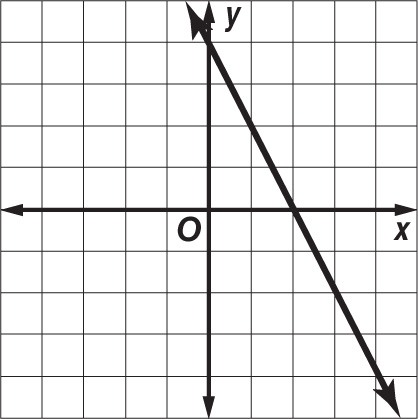 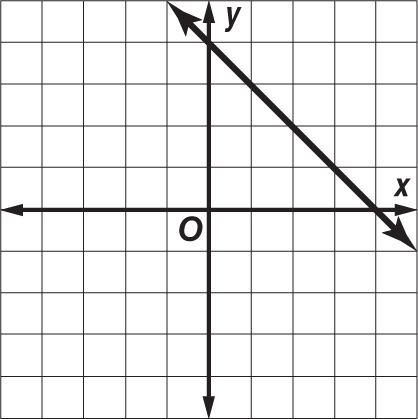 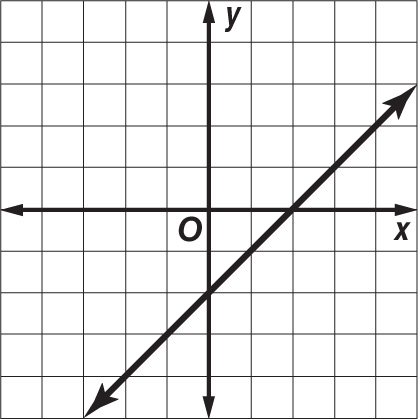 Graph each equation.4. y = 4 					         5. y = 3x 				6. y = x + 4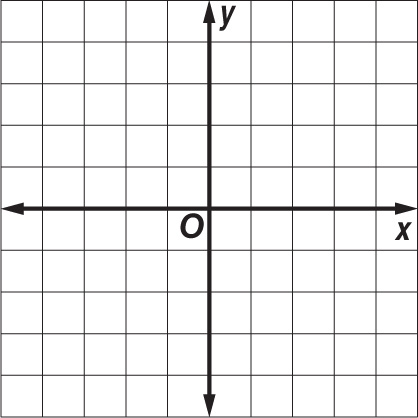 7. x – y = 3 				        8. 10x = –5y 			9. 4x = 2y + 6